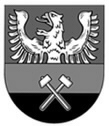 Město Petřvald	                                                MUPTX003URD0                      Městský úřad, odbor správnínáměstí Gen. Vicherka 2511,  735 41 PetřvaldVýzva k podání cenové nabídky na veřejnou zakázku malého rozsahuMěsto Petřvald rozhodlo o zadání veřejné zakázky malého rozsahu na Sanaci suterénu  v objektu ZŠ na ul.Závodní čp. 822 dle požadavku zadavatele. Žádám Vás o předložení cenové nabídky .Název veřejné zakázky: „Sanace suterénu v objektu ZŠ na ul.Závodní čp.822 v Petřvaldě“1. Stručný popis zakázky :  Realizace Sdk předstěn jako opatření pro sanaci zdiva v suterénu budovy ZŠ na ul.Závodní čp. 822 v Petřvaldě 735 41  v tomto rozsahu:- montáž sádrokartonových impregnovaných desek do vlhkého prostředí tl.12,5 vč.zesílení deskou OSB v místech závěsů radiátorů vč.dvojnásobné bílé výmalby- nové keramické soklíky- instalace systému odvětrávání zdiva pomocí větracích mřížek do Sdk- instalace nových vnitřních parapetních desek - úprava zásuvek a vypínačů v místech montáže- vypuštění, napuštění a odvzdušnšní UT vč.demontáže těles a jejich nového uchycení a dopojení- zajištění staveniště po celou dobu realizace s ohledem na nutnost zajištění běžného provozu a přístupu do prostor kuchyně, jídelny a učebenVeškeré postupy a použité materiály  musí být v souladu s platnými ČSN a musí být na ně vydáno prohlášení o shodě.2. Místo plnění zakázky: 		objekt ZŠ Závodní čp.822, 735 41 Petřvald3. Termín plnění zakázky:		15. březen – 15.duben 20164. Předpokládaná hodnota zakázky: 	300 000,- Kč bez DPH5. KRITÉRIUM HODNOCENÍ:Celková výše nabídkové ceny v Kč bez DPH			100 %Zadavatel při výběru rovněž zohlední kvalitu odvedených prací na zakázkách pro Město Petřvald za minulém období.6. Stanovení nabídkové ceny:Součástí nabídky bude oceněný položkový rozpočet (viz. příloha č.3).Cena  bude uvedena za kompletní splnění veřejné zakázky  v souladu se zadávací dokumentaci jako nejvýše přípustná a musí obsahovat veškeré nutné náklady spojené s plněním předmětu veřejné zakázky, a to včetně dopravy, pojištění, poplatků, likvidace odpadů a vedlejších nákladů.Měnou zadávacího řízení je Kč.Nabídková cena bude uvedena v tomto členění:cena celkem							bez DPH	s DPHNeplátci DPH uvedou celkovou cenu bez DPH s informací, že nejsou plátci DPH.7. Další podmínky zadavatele:7.1.    Nabídka bude obsahovat návrh smlouvy o dílo, podepsaný oprávněnou osobou uchazeče. Vzor smlouvy je přílohou této dokumentace. (příloha č.2)  Pokud uchazeč předloží jinou smlouvu nebo provede její úpravy, je to důvodem pro vyloučení jeho nabídky z dalšího hodnocení. 7.2. 	Součástí nabídky bude zpracovaný technický popis řešení plnění zakázky včetně popisu a organizačních opatření k zajištění ochrany staveniště za běžného provozu a přístupu do prostor jídelny, kuchyně a učeben. Nedoložení tohoto technického řešení je důvodem pro vyloučení nabídky z dalšího hodnocení.7.3.  Pokud k plnění veřejné zakázky využije uchazeč plnění subdodavatelů, musí ve své nabídce u každého subdodavatele uvést jeho identifikační údaje a podíl (v %) na celkovém plnění (subdodavatelské schéma – viz. příloha č.6). 7.4.  Každý dodavatel může podat pouze jednu nabídku. Dodavatel, který podá nabídku v zadávacím řízení, nesmí být současně subdodavatelem, jehož prostřednictvím jiný dodavatel v tomtéž zadávacím řízení prokazuje kvalifikaci.7.5.	Uchazeč k nabídce přiloží seznam realizovaných zakázek za poslední 2 roky s vyznačením zakázek, kde zadavatelem bylo Město Petřvald.7.6.  Zadavatel si vyhrazuje právo zadávací zřízení kdykoliv zrušit.8. Požadavek na obsah a členění nabídky:8.1.	Krycí list nabídky, na kterém budou uvedeny identifikační a kontaktní údaje o 	uchazeči (obchodní firma/jméno uchazeče, sídlo uchazeče, úplnou adresa uchazeče 	pro poštovní styk, jméno pracovníka pověřeného věcným jednáním ohledně této 	veřejné zakázky, IČ, DIČ, telefon, fax, e-mail) a celková nabídková cena; Krycí list bude 	podepsán osobou oprávněnou jednat jménem či za uchazeče (příloha č.1)8.2.	Návrh  smlouvy podepsaný osobou oprávněnou jednat jménem či za dodavatele 	(podepisuje-l osoba oprávněná jednat k zastupování uchazeče na základě plné moci, 	doloží uchazeč i příslušnou plnou moc) – (příloha č.2)8.3.	Cenová nabídka včetně Oceněného rozpočtu (příloha č.3)8.4.	Technický popis řešení této zakázky8.5.	Čestné prohlášení o splnění Základních kvalifikačních předpokladů a Ekonomické a 	finanční způsobilosti splnit veřejnou zakázku (příloha č.4, č.5)8.6.	Doklad o splnění profesních kvalifikačních předpokladů dle §54  dodavatel, předloží takto:	a)	podle ust.§54 písm. a) zákona		výpis z obchodního rejstříku, pokud je v něm zapsán, či výpis z jiné 		obdobné evidence, pokud je v ní zapsán. Výpis z obchodního rejstříkunesmí být ke dni podání nabídky starší 90 dnů.	b)	podle ust.§54 písm.b) zákona		doklad o oprávnění k podnikání podle zvláštních právních předpisův rozsahu odpovídajícím předmětu veřejné zakázky, zejména doklad prokazujicí příslušné živnostenské oprávnění či licenci na „Provádění staveb, jejich změn 	a odstraňování“	c)	podle ust. §54 písm d) zákona 		doklad osvědčující odbornou způsobilost dodavatele nebo osoby, jejímž 		prostřednictvím odbornou způsobilost zabezpečuje, je-li pro plnění veřejné zakázky nezbytná podle zvláštních právních předpisů.8.5.	Subdodavatelské schéma (příloha č.6) nebo čestné prohlášení, že zadavatel zajistí             plnění veřejné zakázky vlastními prostředky a silami v plném rozsahu.9.  ZADÁVACÍ  DOKUMENTACE:Součásti zadávací dokumentace je:textová část zadávací dokumentace + tyto přílohy:Příloha 1) Krycí list nabídkyPříloha 2) Obchodní podmínky formou návrhu Smlouvy o dílo Příloha 3) Slepý rozpočetPříloha 4) Čestné prohlášení dle ust.§ 53 odst.1 písm. a) až k) zákona 137/2006 Sb.Příloha 5) Čestné prohlášení dle ust.§50 odst.1 písm.c) zákona 137/2006 Sb. Příloha 6) Subdodavatelské schéma10.  TERMÍN  A MÍSTO PODÁNÍ NABÍDKY:Lhůta pro podání nabídky končí dne 16.2.2016 v 10.00 hod Nabídky se podávají písemně, a to v listinné podobě, ve lhůtě pro podání nabídek. Nabídka musí být podána v řádně uzavřené obálce označení názvem veřejné zakázky „ Sanace suterénu v objektu ZŠ Závodní 822, 735 41 Petřvald“a obálce musí být uvedena adresa uchazeče.,Nabídky budou doručeny do ukončení lhůty pro podání nabídek na podatelnu Městského úřadu Petřvald (kancelář č. 102, I.NP)  náměstí Gen.Vicherka 2511, 735 41 Petřvald.Včasnost doručení je rizikem uchazeče.  Pracovní doba Městského úřadu Petřvald:po, stř  	 	7.00 -  11.30 hod	12.00 - 17.00 hod.út, čt			7.00 -  11.30 hod.	12.00 - 15.00 hod.pa			7.00 -  11.30 hod.	12.00 - 13.30 hod.S pozdravem Ing.Jiří Lukša    starostaPříloha č.1:Příloha č.4ČESTNE PROHLÁŠENÍO PROKÁZÁNÍ SPLNĚNÍ KVALIFIKACE…………………………………………………………………………………………………...............(obchodní jméno, sídlo a IČ uchazeče)Jménem shora označeného uchazeče o veřejnou zakázku na stavební práce s názvem:„Sanace suterénu v objektu ZŠ na ul.Závodní čp.822,“čestně prohlašujeme,že shora uvedený uchazeč, v souladu ust.§ 53 odst.1 písm. a) až k) zákona 137/2006 Sb. o veřejných zakázkách v platném znění, splňuje v plném rozsahu základní kvalifikační předpoklady dané veřejné zakázky.V (místo) dne (datum)Jméno osoby oprávněné jednat jménem, či za uchazeče: Razítko a podpis:Příloha č.5ČESTNE PROHLÁŠENÍO PROKÁZÁNÍ SPLNĚNÍ KVALIFIKACE…………………………………………………………………………………………………...............(obchodní jméno, sídlo a IČ uchazeče)Jménem shora označeného uchazeče o veřejnou zakázku na stavební práce s názvem:„Sanace suterénu v objektu ZŠ na ul.Závodní čp.822 v Petřvaldě“prokazuji splnění kvalifikačních kritérií dle zadávací dokumentace tímto způsobem:Čestné prohlášeníTímto, čestně prohlašuji, že:shora označený uchazeč je v souladu s ust.§50 odst.1 písm.c) zákona 137/2006 Sb. o veřejných zakázkách v platném znění, ekonomicky a finančně způsobilý  splnit  předmětnou veřejnou zakázku.V (místo) dne (datum)Jméno osoby oprávněné jednat jménem uchazeče: Razítko a podpis:Příloha č.6V                                        dne:                                    		                                                                      Podpis oprávněné osoby:Sp. zn:            104/2016/SPR/Pol NAŠE ČJ:       MěÚP/582 /2016/SPR         VYŘIZUJE:     Mgr.Lucie PolkováTEL.:		596542903MOBIL:	601564850E-MAIL:	polkova@petrvald-mesto.cz		www.petrvald-mesto.czDATUM:	1.2.2016Dle rozdělovníkuKRYCÍ LIST NABÍDKYKRYCÍ LIST NABÍDKYKRYCÍ LIST NABÍDKYKRYCÍ LIST NABÍDKY1. Veřejná zakázka1. Veřejná zakázka1. Veřejná zakázka1. Veřejná zakázkaVeřejná zakázka na stavební práce, zadaná postupem 
mimo režim zákona č. 137/2006 Sb., o veřejných zakázkách.Veřejná zakázka na stavební práce, zadaná postupem 
mimo režim zákona č. 137/2006 Sb., o veřejných zakázkách.Veřejná zakázka na stavební práce, zadaná postupem 
mimo režim zákona č. 137/2006 Sb., o veřejných zakázkách.Veřejná zakázka na stavební práce, zadaná postupem 
mimo režim zákona č. 137/2006 Sb., o veřejných zakázkách.Název:Sanace suterénu v objektu ZŠ na ul.Závodní čp.822 v PetřvalděSanace suterénu v objektu ZŠ na ul.Závodní čp.822 v PetřvalděSanace suterénu v objektu ZŠ na ul.Závodní čp.822 v Petřvaldě2. Základní identifikační údaje2. Základní identifikační údaje2. Základní identifikační údaje2. Základní identifikační údaje2.1. Veřejný zadavatel2.1. Veřejný zadavatel2.1. Veřejný zadavatel2.1. Veřejný zadavatelNázev:Název:Město Petřvald		Město Petřvald		Sídlo:Sídlo:náměstí Gen.Vicherka 2511735 41 Petřvaldnáměstí Gen.Vicherka 2511735 41 PetřvaldIČ:IČ:0029759300297593DIČ: DIČ: CZ00297593CZ00297593Kontaktní osoba:Kontaktní osoba:Ing.Jiří Lukša - starostaIng.Jiří Lukša - starosta2.2. Uchazeč2.2. Uchazeč2.2. Uchazeč2.2. UchazečNázev:Název:Spisová značka v obchodním rejstříku:Spisová značka v obchodním rejstříku:Sídlo:Sídlo:IČ:IČ:DIČ:DIČ:Číslo účtu:			Číslo účtu:			Bankovní spojení:		Bankovní spojení:		Osoba oprávněná jednat za uchazeče:Osoba oprávněná jednat za uchazeče:Kontaktní osoba:Kontaktní osoba:Tel./fax:Tel./fax:E-mail:E-mail:3. Kritérium hodnocení3. Kritérium hodnocení3. Kritérium hodnocení3. Kritérium hodnoceníCelková výše nabídkové ceny v Kč bez DPH 
(dle Smlouvy o dílo a oceněného rozpočtu):                                Celková výše nabídkové ceny v Kč bez DPH 
(dle Smlouvy o dílo a oceněného rozpočtu):                                váha 100 %Kvalita prací u zakázek realizovaných pro Město PetřvaldKvalita prací u zakázek realizovaných pro Město Petřvaldbude zohledněno4. Osoba oprávněná jednat za uchazeče4. Osoba oprávněná jednat za uchazeče4. Osoba oprávněná jednat za uchazeče4. Osoba oprávněná jednat za uchazečePodpis oprávněné osoby:Podpis oprávněné osoby:Titul, jméno, příjmení:Titul, jméno, příjmení:Podpis oprávněné osoby:Podpis oprávněné osoby:Titul, jméno, příjmení:Titul, jméno, příjmení:SUBDODAVATELSKÉ SCHÉMA SUBDODAVATELSKÉ SCHÉMA SUBDODAVATELSKÉ SCHÉMA SUBDODAVATELSKÉ SCHÉMA SUBDODAVATELSKÉ SCHÉMA SUBDODAVATELSKÉ SCHÉMA 1. Veřejná zakázka1. Veřejná zakázka1. Veřejná zakázka1. Veřejná zakázka1. Veřejná zakázka1. Veřejná zakázkaVeřejná zakázka na stavební práce, zadaná postupem 
mimo režim zákon č. 137/2006 Sb., o veřejných zakázkách.Veřejná zakázka na stavební práce, zadaná postupem 
mimo režim zákon č. 137/2006 Sb., o veřejných zakázkách.Veřejná zakázka na stavební práce, zadaná postupem 
mimo režim zákon č. 137/2006 Sb., o veřejných zakázkách.Veřejná zakázka na stavební práce, zadaná postupem 
mimo režim zákon č. 137/2006 Sb., o veřejných zakázkách.Veřejná zakázka na stavební práce, zadaná postupem 
mimo režim zákon č. 137/2006 Sb., o veřejných zakázkách.Veřejná zakázka na stavební práce, zadaná postupem 
mimo režim zákon č. 137/2006 Sb., o veřejných zakázkách.Název:Název:„Sanace suterénu v objektu ZŠ na ul.Závodní čp.822 v Petřvaldě“„Sanace suterénu v objektu ZŠ na ul.Závodní čp.822 v Petřvaldě“„Sanace suterénu v objektu ZŠ na ul.Závodní čp.822 v Petřvaldě“„Sanace suterénu v objektu ZŠ na ul.Závodní čp.822 v Petřvaldě“2. Základní identifikační údaje2. Základní identifikační údaje2. Základní identifikační údaje2. Základní identifikační údaje2. Základní identifikační údaje2. Základní identifikační údaje2.1. Zadavatel2.1. Zadavatel2.1. Zadavatel2.1. Zadavatel2.1. Zadavatel2.1. ZadavatelNázev:Název:Název:Název:Město Petřvald		Město Petřvald		Sídlo:Sídlo:Sídlo:Sídlo:náměstí Gen.Vicherka 2511735 41 Petřvaldnáměstí Gen.Vicherka 2511735 41 PetřvaldIČ:IČ:IČ:IČ:0029759300297593DIČ: DIČ: DIČ: DIČ: CZ00297593CZ002975932.2. Uchazeč2.2. Uchazeč2.2. Uchazeč2.2. Uchazeč2.2. Uchazeč2.2. UchazečNázev:Název:Název:Název:Sídlo:Sídlo:Sídlo:Sídlo:IČ:IČ:IČ:IČ:NázevNázevNázevNázevNázevČást plnění VZ, kterou hodlá uchazeč zadat subdodavateli (odkaz na výkaz výměr – uvedení SO, stavební díl, položky apod. vč. finančního rozsahu).1.Název:Název:1.Sídlo/místo podnikání:Sídlo/místo podnikání:1.Tel./fax:Tel./fax:1.E-mail:E-mail:1.IČ:IČ:1.DIČ:DIČ:1.Spisová značka v OR:Spisová značka v OR:1.Osoba oprávněná jednat za subdodavatele.:Osoba oprávněná jednat za subdodavatele.:2.Název:Název:2.Sídlo/místo podnikání:Sídlo/místo podnikání:2.Tel./fax:Tel./fax:2.E-mail:E-mail:2.IČ:IČ:2.DIČ:DIČ:2.Spisová značka v OR:Spisová značka v OR:2.Osoba oprávněná jednat za subdodavatele.:Osoba oprávněná jednat za subdodavatele.: